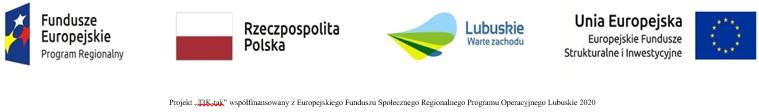 Sprawozdanie z realizacji zadań w projekcie TIK - takza 3 kwartał 2019 r. - budynek SP przy ul. Gdańskiej 8	W trzecim kwartale 2019 r. w Szkole Podstawowej przy ulicy Gdańskiej 8 w klasach 1-6 realizowano działania projektowe z EFS.	Po wakacyjnej przerwie przeprowadzono działania promocyjne, w wyniku których do projektu przystąpiło 76 nowych uczniów (47 K, 29 M). Łączna liczba uczestników projektu z SP klasy 1-6 wynosi: 343 uczniów. Nie zmienił się stan nauczycieli będących Beneficjentami projektu.W okresie od 2 września do 30 września 2019 r. przeprowadzono:Warsztaty dla uczniów  dotyczące świadomości zagrożeń podczas korzystania z Internetu i telefonów komórkowych - prowadził je pracownik WOM- pan Łukasz Lemieszewski, który przeprowadził łącznie  6 godziny w 3 grupach po 25 osób.Zajęcia dla uczniów w 4 modułach:1. Korzystanie z urządzeń cyfrowych i pakietu Office - zrealizowano 15 godzin, realizował je 1 nauczyciel dla 36 uczniów, w tym 20 K, 16 M.2. Moje cyfrowe zainteresowania - 15 godzin, realizował je 1 nauczyciel dla 42 uczniów, w tym 25 K, 17 M.3. Internet źródłem wiedzy - 173 godziny, zrealizowało je 10 nauczycieli dla 148 uczniów, w ty, 74 K, 74 M.4.Wykorzystujemy umiejętności cyfrowe - 49 godzin, realizowało je 2 nauczycieli dla 69 uczniów, w tym 33K, 36 M.Wszystkie działania w ramach projektu były dobrowolne, skierowane w równym stopniu do N i U (również z niepełnosprawnościami) oraz K i M, popierając tym samym zasadę równości szans i płciNiektórzy uczniowie biorą udział w więcej niż 1 module zajęć.Niektórzy nauczyciele prowadzą zajęcia z więcej niż 1 modułu.Planowane działania:- dalsze warsztaty dla uczniów z pracownikiem WOM,- dalsze szkolenia dla nauczycieli,- kontynuacja zajęć dla uczniów w wymienionych 4 modułach,- systematyczna promocja projektu ii rekrutacja nowych uczestników.asystent projektu:Elżbieta Szanderska